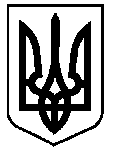 УКРАЇНАВЕРХОВИНСЬКА СЕЛИЩНА  РАДАВЕРХОВИНСЬКОГО РАЙОНУ ІВАНО-ФРАНКІВСЬКОЇ ОБЛАСТІВ И К О Н А В Ч И Й   К О М І Т Е Т     Р І Ш Е Н Н Я №284від 01  червня  2023 року селище  ВерховинаПро внесення змін до складу комісії з питань захисту прав дитини виконавчого комітету Верховинської селищної ради Відповідно до ст.42 та ст. 59 Закону України «Про місцеве самоврядування в Україні», постанови Кабінету Міністрів України від 24.09.2008 року №866 «Питання діяльності органів опіки та піклування, пов’язаної із захистом прав дитини», з метою сприяння забезпеченню реалізації прав дитини на життя, охорону здоров’я, освіту, соціальний захист, сімейне виховання та всебічний розвиток та у зв’язку із кадровими змінами у структурних підрозділах  Верховинської селищної ради, виконком селищної ради ВИРІШИВ:Затвердити новий склад комісії з питань захисту прав дитини виконавчого комітету Верховинської селищної ради згідно з додатком.Додаток до рішення  від 27.01.2023р. № 188 «Про внесення змін до складу комісії з питань захисту прав дитини виконавчого комітету Верховинської селищної ради»  вважати таким, що втратив чинність.Контроль за виконанням рішення покласти на заступника селищного голови Оксану ЧУБАТЬКО.Селищний голова					           Василь МИЦКАНЮКСекретар  ради                                                               Петро АНТІПОВДодатокЗАТВЕРДЖЕНОрішенням виконавчого комітетувід   01.06.2023 року № 284СКЛАДкомісії з питань захисту прав дитини виконавчого комітету Верховинської селищної радиСекретар ради                                                                                          Петро АНТІПОВ     МИЦКАНЮК Василь    Миколайович                селищний голова, голова комісіїЧУБАТЬКО Оксана Степанівназаступник селищного голови, заступник голови комісіїКІТЛЯРУК Оксана Дмитрівна  		ЛАБУДЯК Галина Василівна начальник служби у справах дітейселищної ради, заступник голови комісіїголовний спеціаліст служби у справах дітей селищної ради,  секретар комісіїЧлени комісіїЧлени комісіїЧлени комісіїСУМАРУК  Іра Петрівна    начальник відділу освіти, молоді та спорту селищної радиМЕЛЬНИЧУК Мирослав Юрійович дільничний офіцер поліції сектору превенції Верховинського РВП ГУНП в Івано-Франківській областіПОТЯК Любов  Василівна в.о. директора Верховинського селищного центру соціальних службШКІРЯК Світлана Святославівнадиректор КНП «Верховинський ЦПМСД» селищної радиФЕДІНЧУК Наталія Іванівнамедичний директор КНП «Верховинська багатопрофільна лікарня» селищної радиСЕМЕНЮК Марія ВасилівнаОСТАПЕНКО Яна ВасилівнаСАВЧУК Людмила Іванівнаначальник відділу соціального захисту населення селищної радидільничний офіцер поліції сектору превенції Верховинського РВП ГУНП в Івано-Франківській областідиректор «Інклюзивно-ресурсного  центру» селищної ради